Me llamo ________________________________  Cap 7 Vocabulario y los verbos reflexivos: Prueba de prácticaCombina la actividad con la definición en inglés. To go to bed/lie down ____To fall asleep____To shave oneself ____To brush one’s hair ____To wake up ____To put on makeup ____To get up ____To wash oneself ____To put on ____To  get angry ____To become worried ____To remember ____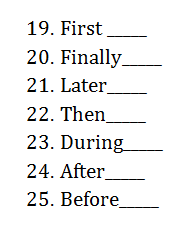 Termina la oración con la palabra del banco que mejor corresponde. toalla    B. jabón    C. el champú    D. espejo  E.  pasta de dientes   F. despertador       D.Escribe la forma correcta del verbo reflexivo. Usa la sección A para ayudarte.26. Yo ___________________ la cara todos los días (wash).27. Las chicas _____________________  los vestidos para el baile (put on)28. Tú _________________________temprano porque mañana tienes un examen. (go to bed/lie down)29. Mi padre siempre ___________________ antes de mi mamá (get up)30. Mi hermana y yo ______________________ frente al espejo (put on makeup)31. Josefina va a ______________________ muy pronto (fall asleep).E. Contesta en español: Answer in a full sentence with a reflexive verb for full credit!32. ¿Te bañas por la noche o por la mañana? ______________________________________________________________________________33. ¿Prefieres cepillarte los dientes o cepillarte el pelo primero?  ________________________________________________________________________________________________________________34. ¿Quién se maquilla todos los días? ______________________________________________________________________________